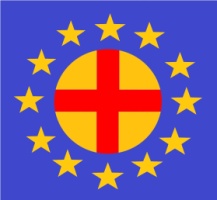 Union paneuropéenne internationaleComité français de l’Union PaneuropéenneIl y a près d’un siècle, le 21 juillet 1922, Richard de Coudenhove-Kalergi avait appelé les européens meurtris par des conflits séculaires à s’unir dans la paix, la liberté et la diversité de leur culture, de leur histoire et de leur géographie.  Après son tragique effondrement, provoqué par les deux guerres les plus monstrueuses de l’histoire de l’humanité, entraînant l’emprise du totalitarisme soviétique sur tout son espace central et oriental, l’Europe a réussi à renaître, pour commencer à s’unir. Si les désastres du passé et de nouvelles menaces sur ses libertés démocratiques l’ont contrainte à cette renaissance, la complémentarité des intérêts économiques, l’en a tout autant convaincue.  Gréco-romaine à son origine, l’Europe s’est constituée avec les valeurs judéo-chrétiennes, imprégnées, par la suite, de la philosophie des Lumières, par l’idée de la nation, par l’Etat de droit et par l’économie sociale de marché. Ces références sont les fondements de sa civilisation.Avec 450 millions d’habitants, l’Union Européenne est devenue un grand marché réglementé ouvert sur le monde. Et, soixante et onze ans après la déclaration Schuman, l’Europe unie a fait des progrès considérables. Bien qu’inachevés, les succès accomplis ont contribué à consolider la paix, la démocratie, l’Etat de droit, le développement des échanges, en son sein et dans le monde. Et, tous les européens ont tiré avantage des solidarités qu’elle a favorisées. L’Union Européenne a aussi vocation, conformément à ses traités, à se comporter en acteur majeur des relations internationales.Pour préserver sa civilisation, l’Europe doit faire face à de nouveaux défis, notamment les suivants :- Intégré dans un cycle de l’histoire climatique planétaire, le réchauffement global s’est accéléré par l’activité humaine et la consommation d’énergie carbonée. L’Europe, ayant pris courageusement conscience des conséquences dramatiques de cette évolution, a décidé de réduire de 50 %  ses émissions de gaz à effet de serre à la fin de l’actuelle décennie. C’est l’exemple à suivre par tous les pays afin d’éviter, au détriment de l’Europe, un dumping climatique .- La croissance démographique de l’Afrique, avec laquelle l’Europe a gardé de nombreux liens, risque d’entraîner une accélération et une augmentation des migrations auxquelles il lui faudra apporter une réponse qui devra aller au-delà du renforcement de Schengen. En dissuadant les Africains de migrer, l’Union Européenne devra intensifier son aide au développement,  afin de les inciter à vivre et à travailler chez eux.- Les conflits permanents, au voisinage proche et moyen oriental de l’Union Européenne, rendent cette zone instable et dangereuse, d’autant que des puissances qui en sont pourtant éloignées ne cessent d’y intervenir militairement. Directement concernée, l’Europe doit s’y impliquer et apporter son concours à une coexistence pacifique durable.- Un terrorisme islamique persistant s’est répandu dans la plupart des pays européens. Ces pays et l’Union Européenne n’ont pas d’autre choix que d’éradiquer ce mal absolu, qui s’en est pris aux fondements de notre civilisation.- La Turquie, toujours candidate à rejoindre l’Union Européenne, s’en est délibérément éloignée par un nationalisme provocateur et par une ingérence néo-ottomane.- L’autocrate Poutine, nostalgique de l’impérialisme soviétique et de son emprise sur ses voisins de l’Europe centrale et orientale, persiste à les menacer et se rassure en s’alliant avec Pékin. Une fois encore, la Russie, usant de la force pour imposer ses ambitions, n’y renoncera que si l’Union Européenne l’en dissuade clairement et fermement, en évitant, en particulier, d’ être liée par des contrats gaziers à long terme.- La Chine, en s’appuyant sur un parti communiste totalitaire et sur un capitalisme conquérant, s’est imposée comme la deuxième économie mondiale et voudrait supplanter la puissance américaine. Avançant dans le monde, et en particulier en Europe, comme une pieuvre s’emparant de biens stratégiques, la Chine de Xi Jinping n’est plus un pays en développement depuis longtemps, mais une puissance redoutable et envahissante.- De leur côté, les Etats-Unis se sont engagés dans une compétition acharnée avec l’ancien Empire du Milieu pour maintenir leur suprématie mondiale. Et, quelles que soient leurs appartenances politiques, les présidents américains privilégient, et privilégieront, les intérêts prioritaires de leur pays.- Après un demi siècle de mondialisation et de multiplication des échanges internationaux, les autres principales puissances défendent, elles aussi, leurs intérêts nationaux, au détriment d’une concurrence équilibrée et loyale.Face à ces défis qui s’amplifient, soit l’Europe maintient sa pratique conciliante et tolérante dans ses relations internationales et le « doux commerce » avec ses partenaires, et elle mettra en péril son avenir et celui de sa civilisation. Soit elle accepte la confrontation des intérêts et elle s’affirmera en puissance, solidaire, indépendante et souveraine dans les domaines de compétence que les Etats membres lui accorderont.Si elle veut préserver sa civilisation, ses principes fondateurs, spirituels et philosophiques, ainsi que son génie culturel millénaire, l’Europe doit prendre en compte, désormais, les réalités du nouveau contexte international. Cela doit se traduire par plus de lucidité et de pragmatisme dans sa gouvernance. l’Union Européenne, puissance vigilante et pacifique, pourra, alors, agir en souveraineté, protéger ses citoyens et son indépendance.Dans la ville  frontalière de Sopron, le 19 août 1989, plus de 600 Allemands de l'Est, ont profité de l'ouverture d'un poste-frontière avec l'Autriche pour fuir à l'Ouest. à l’occasion  d’une manifestation symbolique et pacifique organisée par  l'Union paneuropéenne internationale  présidée par Otto de Habsbourg-Lorraine et la République hongroise représentée1 par Imre PozsgayAlain Terrenoire Président de l’UPI  Eric Campion Président du CFUP